Noms : _________________________     _________________________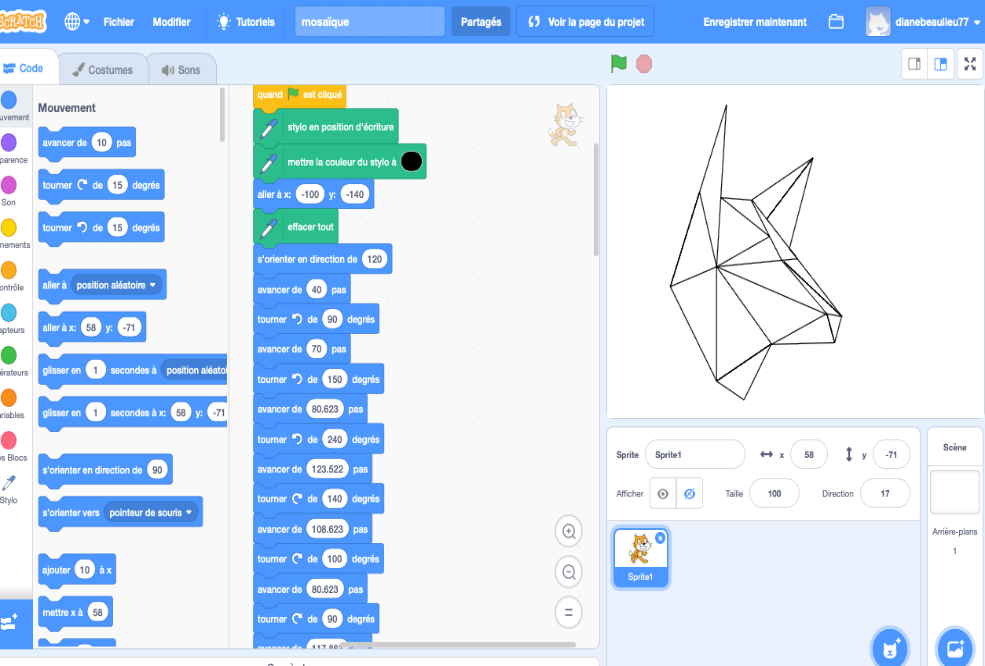 Groupe : ______Projet mosaïque – Programme local (50 %)Dans ce projet, vous devrez programmer le dessin d’une mosaïque avec le logiciel Scratch. Plusieurs contraintes sont à respecter.Étape 1:Dessiner votre mosaïque de triangles sur papier, à la page suivante, en inscrivant toutes les mesures des angles et des côtés de chaque triangle à programmer. Vous devez arrondir vos résultats au millième près afin d’avoir une grande précision dans le dessin à programmer.  Vous devez faire les calculs des mesures des angles et des côtés en démarche complète.Vous devez respecter plusieurs contraintes concernant les triangles :Avoir une image de forme reconnaissable; (5 points)Avoir un minimum de 10 triangles; (3 points)Avoir au moins un triangle équilatéral; (1 point)Avoir au moins un triangle rectangle; (1 point)Avoir au moins un triangle obtusangle; (1 point)Avoir au moins un triangle isocèle; (1 point)Avoir au moins un triangle rectangle avec un angle de 30º; (1 point)Avoir au moins un triangle scalène. (1 point)Vous devez utiliser les notions suivantes au moins une fois dans vos étapes de calculs :au moins 4 rapports trigonométriques (sin, cos, tan); (12 points)au moins 4 lois des sinus; (12 points)au moins 4 lois des cosinus; (12 points) Les démarches de ces étapes doivent être claires et complètes (structure de la démarche évaluée).Lors de la création de votre dessin, vous devrez parfois décider de certaines mesures. Vous ne pouvez pas décider de plus de 3 mesures par triangles (côtés et/ou angles).Étape 2: Programmer votre dessin avec Scratch.Étape 3: Remettre votre fichier via le lien sur le site internet du cours et votre document papier en classe le 8 avril. Esquisse de votre dessinVous devez identifier chaque triangle par une lettre.Identifie les triangles suivants par la lettre du triangle :Un triangle équilatéral : _____Un triangle rectangle : _____Un triangle obtusangle : _____Un triangle isocèle : _____Un triangle avec un angle de 30º : _____Un triangle scalène : _____CalculsPour chaque calcul, vous devez numéroter le calcul et vous devez identifier clairement le triangle dans lequel vous travaillez. Au besoin, ajoutez des feuilles au document.